Großer Heimspieltag!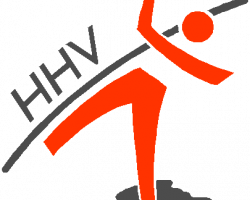 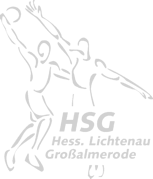 HSG Hess.Lichtenau/ Großalmerode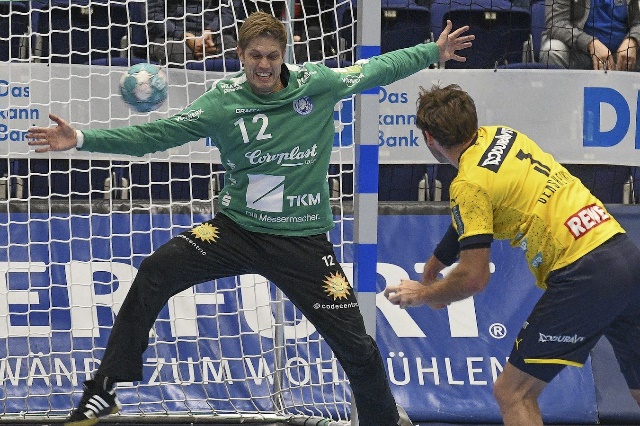 Sonntag, 09.10.2022Großsporthalle am Schwimmbad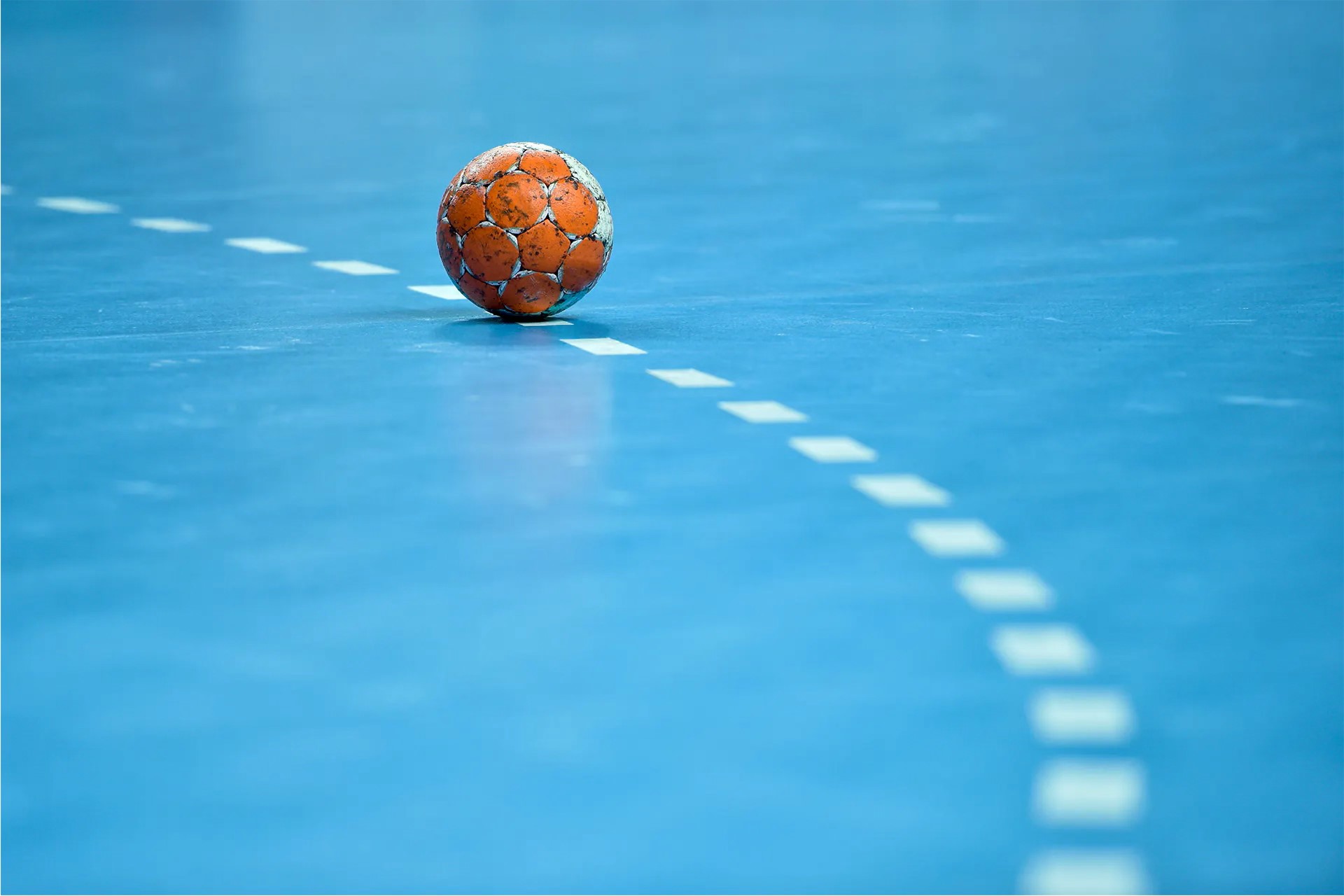 10 Uhr E-Jugend HSG Lichtenau/ Großalmerode- HSG Lohfelden/ Vollmarshausen11.45 Uhr D-Jugend HSG Lichtenau/ Großalmerode- JSGmD Korbach/Twistetal II
13.30 Uhr mC-Jugend HSG Lichtenau/ Großalmerode- HSG Hofgeismar/ Grebenstein15.15 Uhr mA-Jugend HSG Lichtenau/ Großalmerode- HSG Ederbergland17.15 Uhr mB-Jugend HSG Lichtenau/ Großalmerode- JSGmB Kaufungen/BettenhausenBitte unterstützt unsere Jugendmannschaften. Für Speisen und Getränke ist gesorgt.